Об итогах муниципального этапа  смотра-конкурса групповых комнат дошкольных образовательных организаций Большемурашкинского района        В соответствии с планом работы управления образования администрации Большемурашкинского района на 2015-2016 учебный год, в целях активизации дошкольных образовательных учреждений по совершенствованию развивающей предметно пространственной  среды в групповых комнат в соответствии с ФГОС ДО и санитарными правилами, а так же выявления и распространения инновационного опыта работы педагогов детского сада,  творческих идей и находок в оформлении  и  оснащении Групп   с 16 ноября 2015г.  по 11 декабря 2015 года  проходил ежегодный  муниципальный этап смотра- конкурса групповых комнат дошкольных образовательных организаций,  в котором участвовали 14  воспитателей из  7–и дошкольных образовательных учреждений нашего  района.  Кто же были лучшие в этом учебном году?1 место в  номинации «Группы раннего возраста»  в муниципальном  этапе смотра- конкурса групповых комнат дошкольных образовательных организаций заняли : Чуркина Ю.А., Савельева Н.В.- воспитатели МБДОУ «Детский  сад «Росинка».1 место в  номинации «Группы младшего- старшего дошкольного возраста »  в муниципальном  этапе смотра- конкурса групповых комнат дошкольных образовательных организаций заняла :      -  Приказчива О.А. - воспитатель МБДОУ «Детский  сад «Ягодка».2. Объявлены  призёрами муниципального этапа смотра- конкурса групповых комнат дошкольных образовательных организаций следующие педагогические работники:    2 место: в номинации «Группы раннего возраста»Напылова М.А. - воспитатель МБДОУ «Детский сад "Солнышко "    2 место: в номинации «Разновозрастные группы »      -  Махова Т.В.- воспитатель филиала МБОУ Кишкинской СШ детский сад «Светлячок» с. Холязино   2 место: в номинации «Группы младшего- старшего дошкольного  возраста»      - Лебедева М.А.-  воспитатель МБДОУ «Детский сад "Росинка".    3 место: в номинации «Группы раннего возраста»      - Тажетдинова Л.Б.- воспитатель  филиала МБОУ Советской СШ детский сад «Березка» п. Советский    3 место: в номинации «Разновозрастные группы »      Дашаева Г.И.- воспитатель МБОУ Большемурашкинской СШ детский сад «Родничок» с. Рождествено   3 место: в номинации «Группы младшего- старшего дошкольного  возраста»   Севаськова С.М.-  воспитатель МБОУ «Детский сад «Солнышко   Дерягина Н.Л.- воспитатель  филиала МБОУ Советской СШ детский сад «Березка»         От имени управления администрации Большемурашкинского муниципального района хочется выразить благодарность всем участникам конкурса и пожелать творческих успехов!Фото с конкурса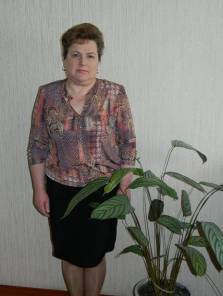 ПриказчиковаОльга АнатольевнаВоспитатель  младшей группы МБДОУ ’’Детский  сад  ’’Ягодка’’Стаж педагогической деятельности 30 летВысшая квалификационная категорияОкончила Городецкое педагогическое училище в 1985 годуI место в номинации «Младший- старший дошкольный возраст»Творческие идеи и находки в оформлении и оснащении группы 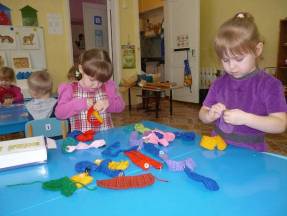 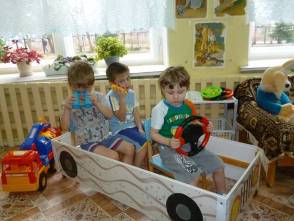 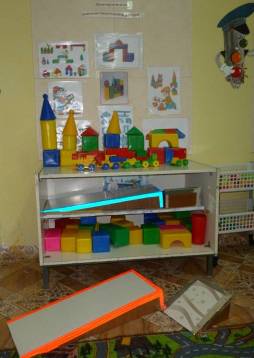 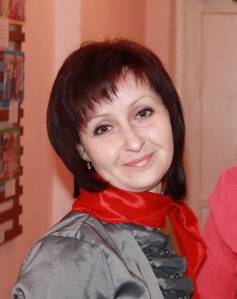 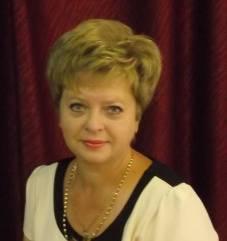 Творческие идеи и находки в     оформлении и оснащении Группы      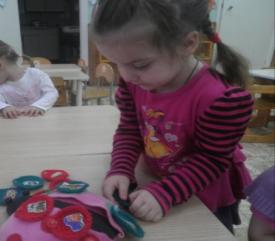 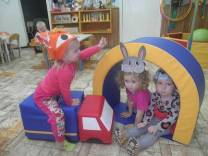 Воспитатель: Чуркина Юлия Александровна.
 Образование средне профессиональное.
Первая квалификационная категория.
Стаж работы: общий 11 лет, педагогический 9 лет.
          Воспитатель: Савельева Наталия Владимировна.
Образование средне профессиональное.
Первая квалификационная категория.
Стаж педагогической работы: 21 год.I  место в номинации«Ранний возраст»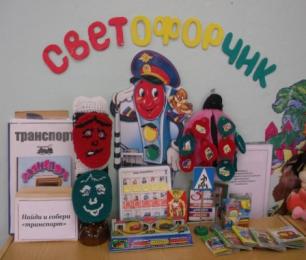 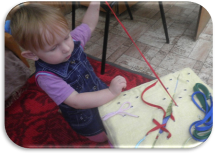 Лебедева Маргарита АлександровнаСтаж работы: общий-10 лет; педагогический-10 лет.Квалификационная категория - первая.Образование: высшее педагогическое2 место в номинации «Группы младшего- старшего дошкольного возраста»Творческие идеи и находки в     оформлении и оснащении Группы      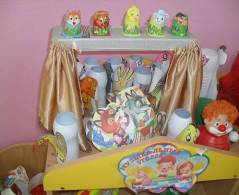 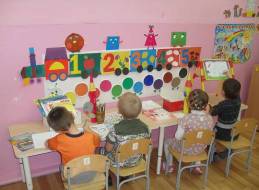 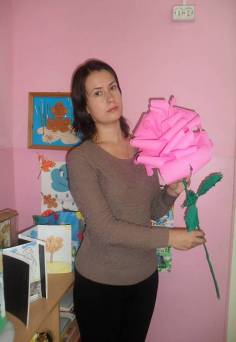 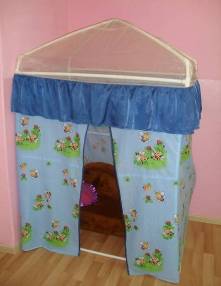 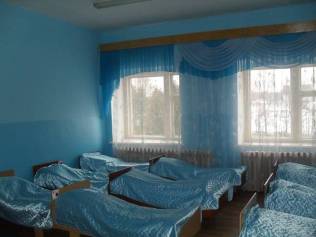 Уголок уединения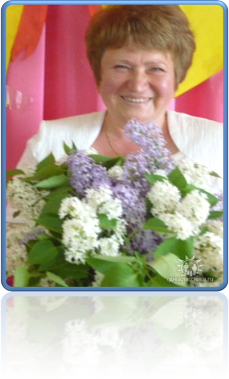 Творческие идеи и находки в     оформлении и оснащении Группы      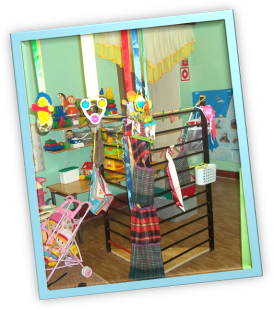 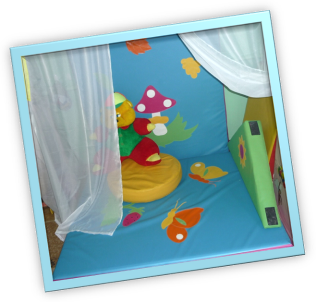 Напылова Марина АлександровнаЗакончила Муромское педагогическое училищеПо специальностиВоспитатель детского садаСтаж педагогической работы 29 лет. 2 место «Группы раннего возраста»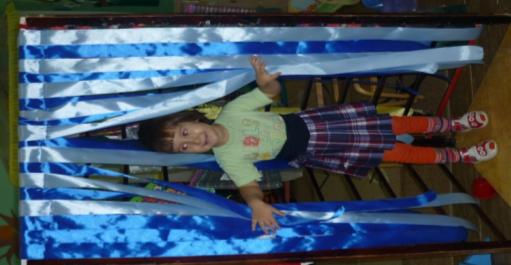 